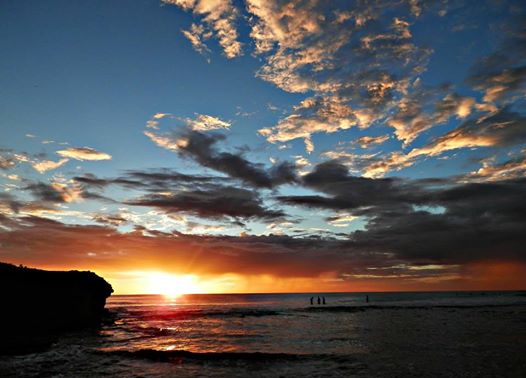 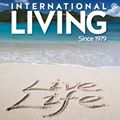 Like · Reply · Remove Preview · August 19 at 2:32am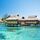 Bottom of Form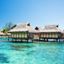 Investors Abroad shared their photo.August 18 at 5:30pm · Cost of living in the world
@Investors Abroad
.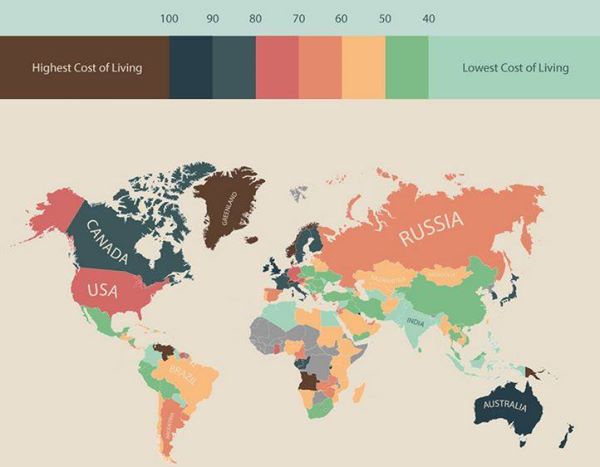 Investors AbroadLiving Abroad - Cost of living in countries and geographic areas
@Investors AbroadTop of FormLike   Comment   ShareMost RecentInvestors Abroad, Anette Neumann, Charito Francisco, Aicha Ange and175 others like this.25 sharesInvestors Abroad Check data and information here: ... ...http://www.movehub.com/blog/living-costs-world-map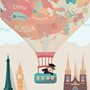 Map Shows Cost of Living Around the WorldMOVEHUB.COMUnlike · Reply · Remove Preview · 3 · August 18 at 5:30pmInvestors AbroadAugust 28 at 1:32pm · Edited · LIKE our page to receive our posts.
.
Be welcome to post in our page on these topics:
- Traveling and Living Abroad. Residency Abroad
- Immigration, Dual Citizenship, Second Passport...See MoreInvestors AbroadConsulting/Business Services · 11,716 Likes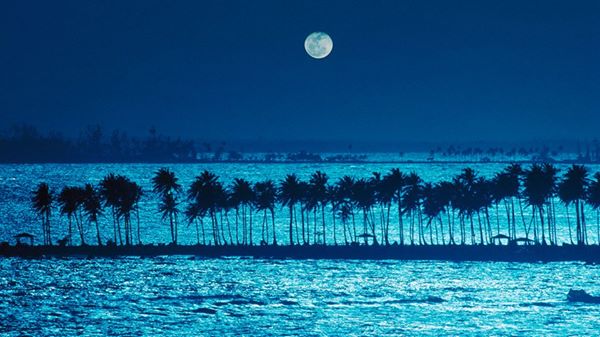 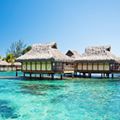 Travel/Leisure